                                       დადგენილება #20           4 მაისი   2015 წელი           56-00                                                                                                                                  დ.xaragauli 9 aprilis quCa #15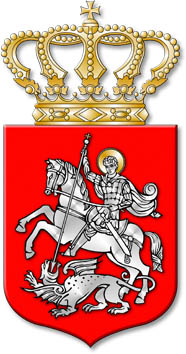  ხარაგაულის მუნიციპალიტეტის           საკრებულოს 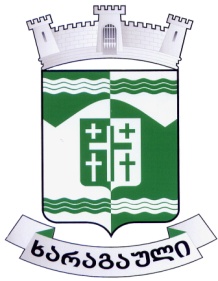 ხარაგაულის მუნიციპალიტეტის ტერიტორიაზე  რეგისტრირებულ  სოციალურად დაუცველ  და  მძიმე  ეკონომიური  პირობების  მქონე  მოქალაქეებზე  მატერიალური დახმარების  გაცემის  წესის დამტკიცების შესახებსაქართველოს ორგანული კანონის „ადგილობრივი თვითმმართველობის კოდექსის“  24-ე მუხლის  მე-2 და მე-3 პუნქტის საფუძველზეხარაგაულის  მუნიციპალიტეტის საკრებულო ადგენს:მუხლი1დამტკიცდეს ხარაგაულის მუნიციპალიტეტის  ტერიტორიაზე  რეგისტრირებულ  სოციალურად დაუცველ  და  მძიმე  ეკონომიური  პირობების  მქონე  მოქალაქეებზე  მატერიალური დახმარების  გაცემის  წესი (დანართი N1)მუხლი 2.  დადგენილება   ძალაში შევიდეს  გამოქვეყნებისთანავე.საკრებულოს  თავმჯდომარე                                 ინგა მაღრაძევებგვერდი, 07/05/2015სარეგისტრაციო კოდი010250020.35.128.016221